Empreintes dans la Pâte à ModelerPre-braille | ManipulationDévelopper la force des mains et des doigts, reconnaître les relations spatiales par l'expression de soi dans une activité artistique.20 min 1 participant(s)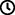 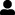 Jouons !Roule et aplatis la boule de pâte à modeler en un disque d’environ 5cm d’épaisseur.Choisis et place suffisamment de briques pour faire une rangée sur toute la largeur du disque. Enfonce-les dans la pâte à modeler pour créer un ciel en haut et un océan en bas.Prends une autre brique, sens le plot dessus et utilise-le pour faire quelques oiseaux dans le ciel et plusieurs poissons dans l’océan.Explore doucement la pâte à modeler pour découvrir les empreintes des animaux que tu viens de faire !Ajoute plus de détails !Préparation10 briques de la lettre “A”De la pâte à modeler1 bolPlacer les briques de 10 lettres « A » dans le bol.Pour bien réussirDemander « Pourquoi penses-tu qu’il y a plus de poissons que d’oiseaux ? »Demander « Parle-moi de ton dessin ».Demander « Quels autres types d’images/animaux peux-tu faire ? »Variations possiblesPréparer le disque à l’avance avec ou sans la ligne de séparation.Faire la ligne de séparation avec uniquement des empreintes LEGO.Changer la lettre. Les enfants vont développer ces compétences holistiques Cognitif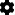 Reconnaître les relations spatiales Créatif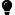 S’exprimer par la construction, l’art : découvrir diverses activités d’art plastique Physique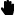 Développer la force des mains et des doigts Emotionnel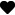 Mettre en œuvre un projet artistique Social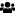 Distinguer les intérêts personnels et collectifsLe saviez-vous ?L’avantage d’utiliser la pâte à modeler pour introduire les briques LEGO en braille peut simplifier le défi de la manipulation et de l’assemblage des briques. 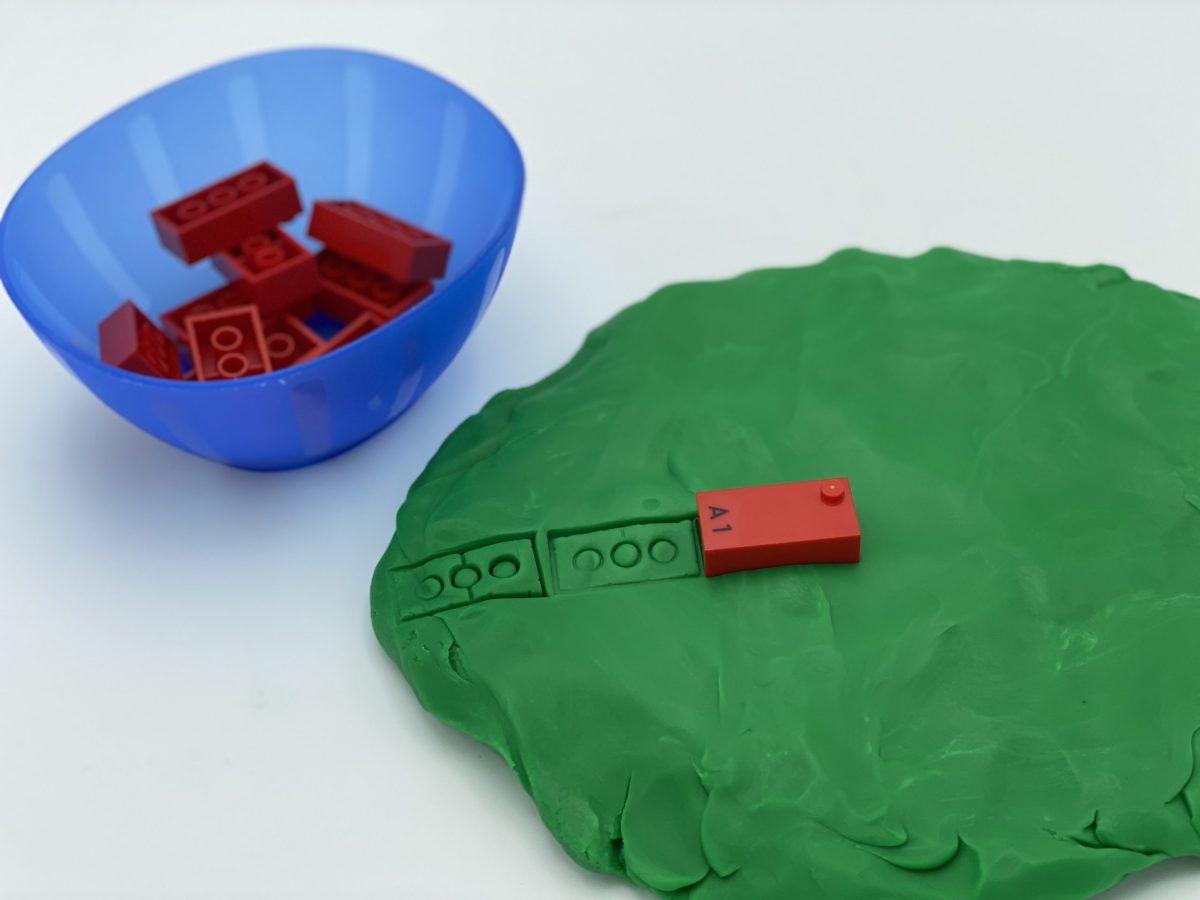 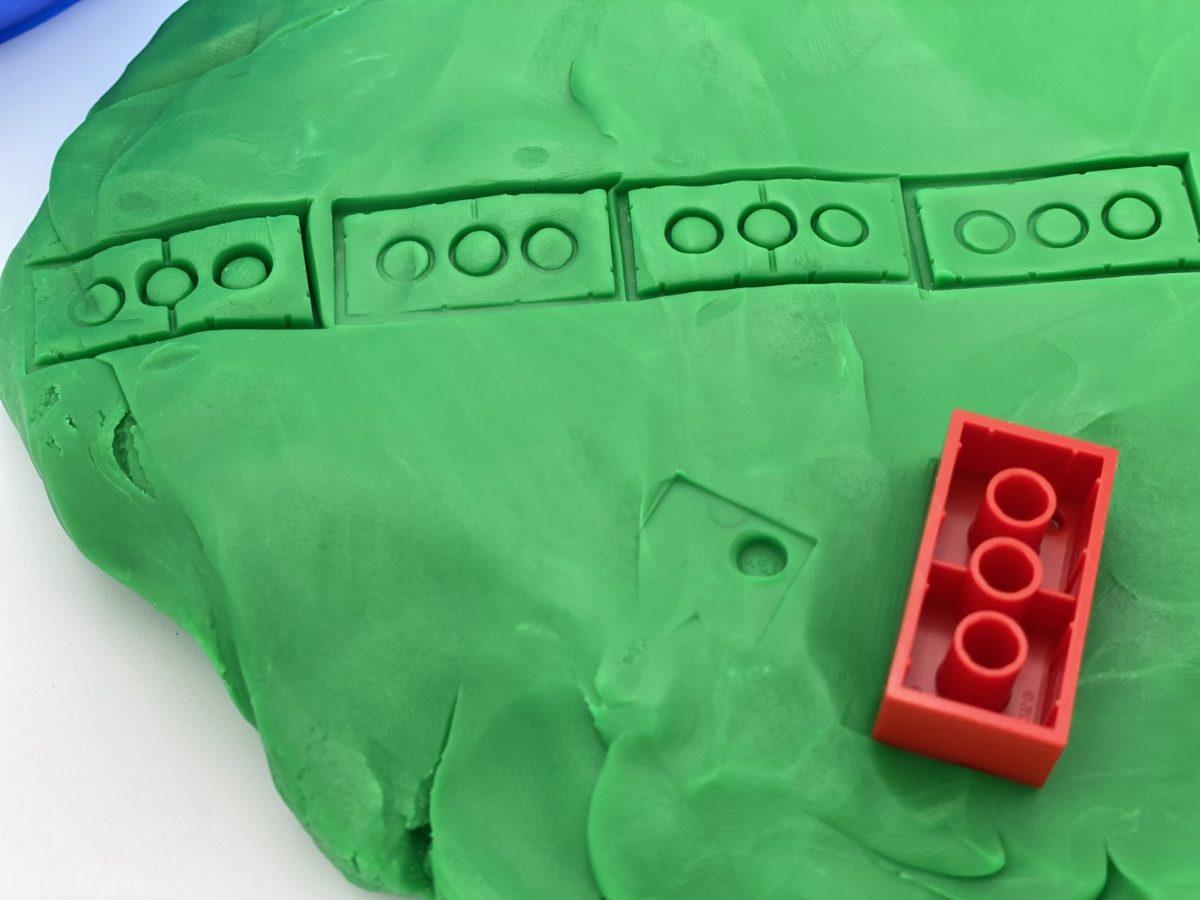 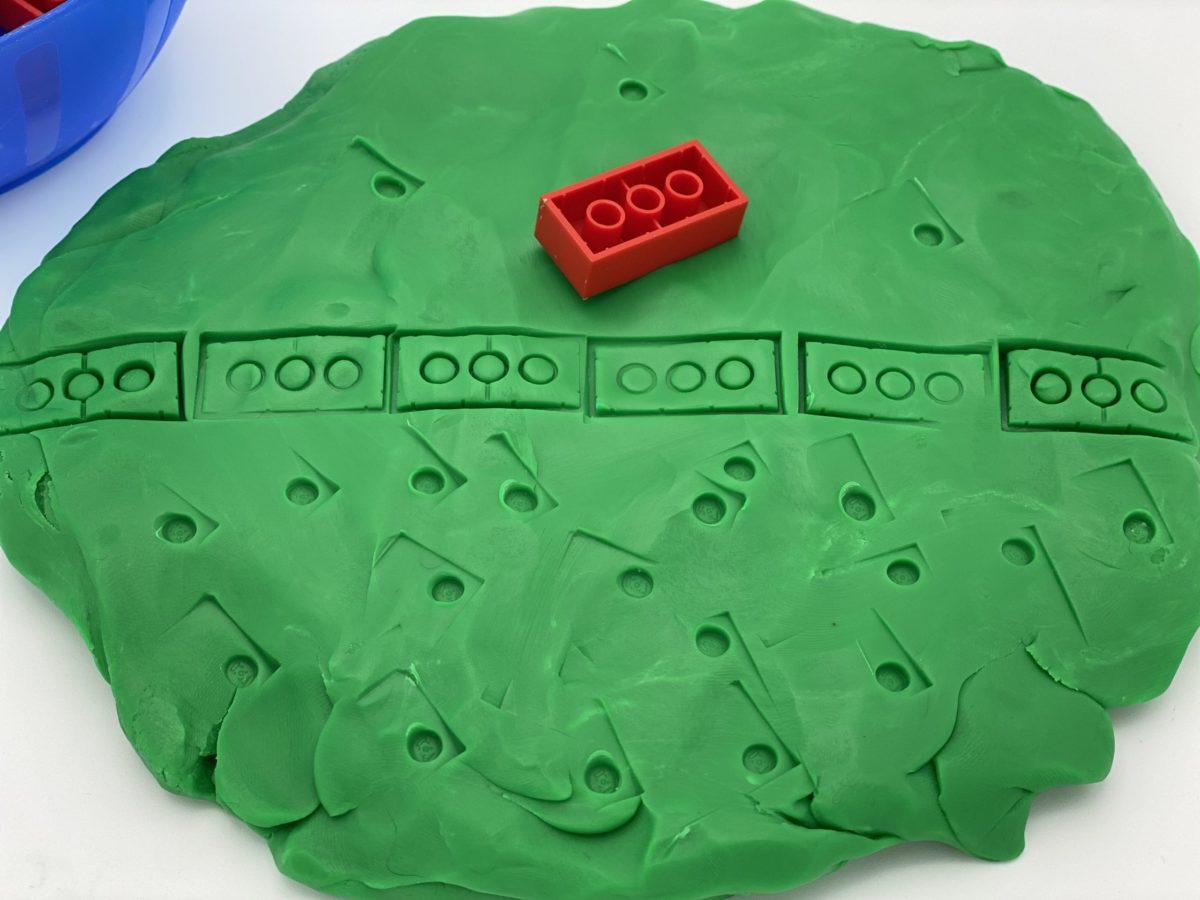 